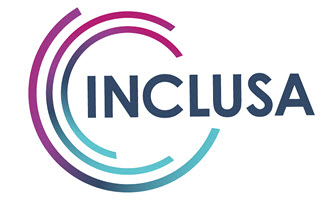 Is this a Problem Behavior NEEDING to be fixed?Does the behavior put someone at RISK?No – This is not really a PROBLEM behavior for the person with dementia.  It may be irritating or embarrassing for the caregiver, but it is really a “SO WHAT” behavior.  Learn to let it go!Leave it alone!Don’t sweat the small stuff!Yes – It is time to PROBLEM SOLVE!Describe the behavior in detail using the Observation Form.Where does it happen?When does it happen?Who is involved?How does it start? Stop?What is said? Done?Answer these questions using Member History form. Consider emotional and physical unmet needs.Could the level of dementia explain some of this behavior?Could how the person was approached or helped have some impact?Does the person have other medical or psychiatric conditions that might be active?Could personal history (work, leisure, family, religion, personality, routines, etc.) play a role?Could the environment or cues in it be causing some of the trouble?Could the time of day or personal habits be a factor?BRAINSTORM with the Puzzle PiecesPartner with CLI IDT Staff and actively involved significant others. You are not alone!Come up with a PLAN of ACTION!Decide on what to doDecide who will do whatDecide how to do itDecide when to start it and when to look againAre things better?Yes – CELEBRATE!  Woo-Hoo!No – RETHINK and problem solve again!